О снижении документационной нагрузкипедагогических работников	В соответствии с рекомендациями министерства образования Приморского края по снижению документационной нагрузки педагогических работников № 23/14560 05.12.2023, руководствуясь Федеральным законом от    № 131-ФЗ «Об общих принципах организации местного самоуправления в Российской Федерации», Федеральным законом «Об образовании в Российской Федерации» от 29 декабря 2012 года № 273-ФЗ, Приказом Минпросвещения России от 21.07.2022  № 582 «Об утверждении перечня документации, подготовка которой осуществляется педагогическими работниками при реализации основных общеобразовательных программ», в целях координации деятельности, направленной на снижение документационной нагрузки педагогических работников муниципальных образовательных организаций Пограничного муниципального округа,  П Р И К А З Ы В А Ю:Организовать работу муниципальной телефонной «Горячей линии» по вопросам снижения документационной нагрузки педагогических работников муниципальных образовательных организаций Пограничного муниципального округа:Телефон горячей линии: 8 (42345) 21396 – начальник отдела образования Администрации Пограничного муниципального округа Панкова Наталья Григорьевна.Довести до сведения руководителей муниципальных образовательных организаций Пограничного муниципального округа с целью исполнения и применения в работе нормативные документы по снижению документационной нагрузки педагогических работников: - Федеральный закон от 29.12.2012 № 273-ФЗ «Об образовании в Российской Федерации» (ст. 47);- Приказ Минпросвещения России от 21.07.2022 № 582 «Об утверждении перечня документации, подготовка которой осуществляется педагогическими работниками при реализации основных общеобразовательных программ»;- Приказ министерства образования Приморского края от 14.11.2023 № 23а-1510 «Об организации работы по снижению документационной нагрузки на педагогических работников Приморского края»;- Письмо Минпросвещения России № СК-578/08, Рособрнадзора № 01-350/13-01 от 18.12.2020 «О снижении документационной нагрузки учителей»;- Письмо Министерства образования Приморского края от 24.10.2023                               № 23/12952 «О проведении опроса среди педагогов по документарной нагрузке»;- Письмо министерства образования Приморского края от 03.11.2023 № 23/13434 «Об информировании по документационной нагрузке на учителей»;- Письмо министерства образования Приморского края от 05.12.2023                                 № №23/14560 «Рекомендации по снижению документационной нагрузки педагогических работников».3. Предупредить руководителей муниципальных образовательных организаций Пограничного муниципального округа об установлении персональной ответственности за обеспечение подготовки документации педагогическими работниками в соответствии с Приказом Минпросвещения России от 21.07.2022 № 582 «Об утверждении перечня документации, подготовка которой осуществляется педагогическими работниками при реализации основных общеобразовательных программ».4. Руководителям муниципальных общеобразовательных организаций Пограничного муниципального округа:- проанализировать имеющиеся локальные нормативные акты и должностные инструкции на предмет наличия в них обязанностей по оформлению документов, не предусмотренных федеральным законодательством;- произвести корректировку локальных нормативных актов и должностных инструкций, исключив лишнее из обязанностей педагогических работников, а также, при необходимости, внести изменения в документы, регламентирующие обязанности иных работников, например, касающиеся функционала классного руководителя;- разработать локальный акт, в котором будет определен перечень работ, не относящихся к категории педагогической работы, порядок привлечения педагогических работников к выполнению указанных работ (только с письменного согласия), размер компенсационных выплат;- для обеспечения практической реализации положений Закона № 273-ФЗ, Приказа № 582 создать на официальном сайте образовательной организации специальный подраздел, включающий вопросы снижения документационной нагрузки на педагогических работников (телефон горячей линии, федеральные, региональные, муниципальные, школьные нормативные правовые акты и т. д.).5. Настоящий приказ довести до сведения руководителей муниципальных общеобразовательных учреждений Пограничного муниципального округа и всех заинтересованных лиц.6. Настоящий приказ разместить на сайте Администрации Пограничного муниципального округа в разделе «Снижение документационной нагрузки педагогических работников».7. Контроль за исполнением настоящего приказа оставляю за собой.Начальник отдела образования					 	               Н.Г. ПанковаАДМИНИСТРАЦИЯ ПОГРАНИЧНОГО МУНИЦИПАЛЬНОГО ОКРУГАОТДЕЛ ОБРАЗОВАНИЯПРИКАЗ14.12.2023                                                 п. Пограничный                                           № 192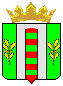 